S E – Szaknyelvi Intézet  Tanulmányi Osztály              Iktatószám:K É R E L E M – TANULMÁNYI  ÉS   VIZSGABIZOTTSÁG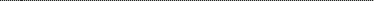 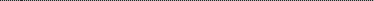 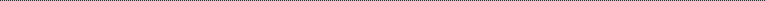 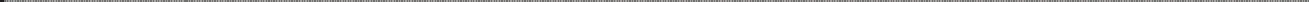 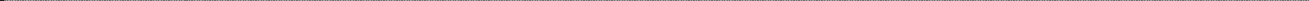 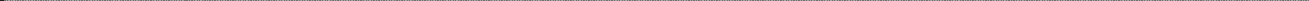 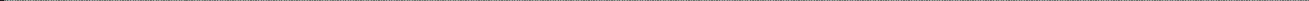 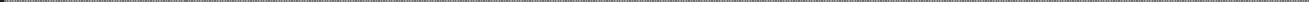 Értesítési cím:	  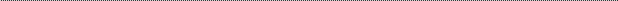 Telefon: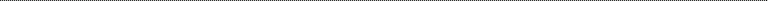 Email: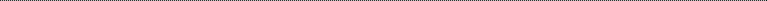 Csatolt mellékletek	(felsorolás)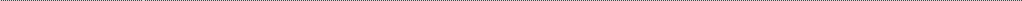 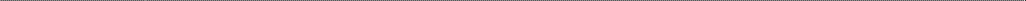 Dátum: …………………………………..* külön átvételi kérelem kitöltése melletthallgató aláírásaNÉV:NEPTUN-kód: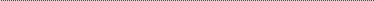 Szak:Szakirány: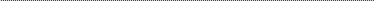 Tagozat:Évfolyam:KÉRELEM TÁRGYAKÉRELEM TÍPUSA(bekarikázandó)kedvezményes tanulmányi rend	4.	vizsga engedélyezése indokolt esetekbenfélév utólagos passzívvá nyilvánítása	5.	méltányossági kérelempárhuzamos és vendéghallgatói jogviszony	6.	átvétel*kedvezményes tanulmányi rend	4.	vizsga engedélyezése indokolt esetekbenfélév utólagos passzívvá nyilvánítása	5.	méltányossági kérelempárhuzamos és vendéghallgatói jogviszony	6.	átvétel*kedvezményes tanulmányi rend	4.	vizsga engedélyezése indokolt esetekbenfélév utólagos passzívvá nyilvánítása	5.	méltányossági kérelempárhuzamos és vendéghallgatói jogviszony	6.	átvétel*